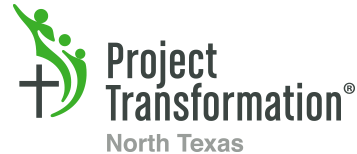 Year of Service at a GlanceAfter School + SummerSeptember 1, 2017-August 3, 2018 (After School Program + Summer)Programming with children is Monday-Thursday. Leadership Training Course is on Friday afternoons, covering a variety of programmatic, professional, and personal topics.Site Coordinator - (Full-time) Handles administrative tasks related to their site, coordinates with church and volunteers, and serves as liaison between team members and Project Transformation Staff. Office hours are 9:30 am-12:00 pm. The SC serves directly with children in grades 1-5 during program hours (2:30 pm-6:30 pm).Reading Coordinator – (Full-time) Assists with reading programming and works closely with the Site Coordinator in the management of book coding, reading curriculum, activities, and more.Half-Time Team Member – Works with grades 1-5 during after-school hours (2:30pm-6:30pm). Fridays 1:30pm-3:30pm Leadership Training Course.Apply at:https://projecttransformation.org/north-texas/our-programs/young-adult-service-program/apply-now 